Glenn, Jesse was Josiah's father. That puts the connection to the Mill Swamp Church closer.

Here is Josiah's will abstract:

Isle of Wight County, Virginia, Book 24, page 56. Dated April 6, 1847,Recorded April 3, 1848. Son Wilson, granddaughter Ann Gray, daughter Virginia Gray, grandson George Holleman, friend Isaac Cofer two acres of land adjacent Mill Swamp Baptist Church and Isaac Cofer's. James L.Cofer, Robert Jones and Edwin Williford as trustees for the Baptist Society. Wife Nancy. Legacy to Rebecca Jones: Isaac Cofer Trustee for Patsy White friend, executor and guardian for two granddaughters Virginia and Ann Gray.

So it sounds like Josiah's daughter, Virginia, married a Gray. It also appears that she died before Josiah did, for Patsy White is listed as executor and guardian for the two granddaughters Virginia and Ann. 

Now how does this tie in to Isaac? Who was Isaac's father?? I cannot seem to untangle this. Were DNA studies ever done? I haven't heard from his descendants in quite awhile. 

Have fun in the Cotswolds. I don't think we could make a trip over in May. We don't make overseas trips very often.

Happy New Year!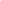 